中秋賞月烤肉組合預購單訂購資訊請填背面A：中秋BBQ澎湃19件組A：中秋BBQ澎湃19件組A：中秋BBQ澎湃19件組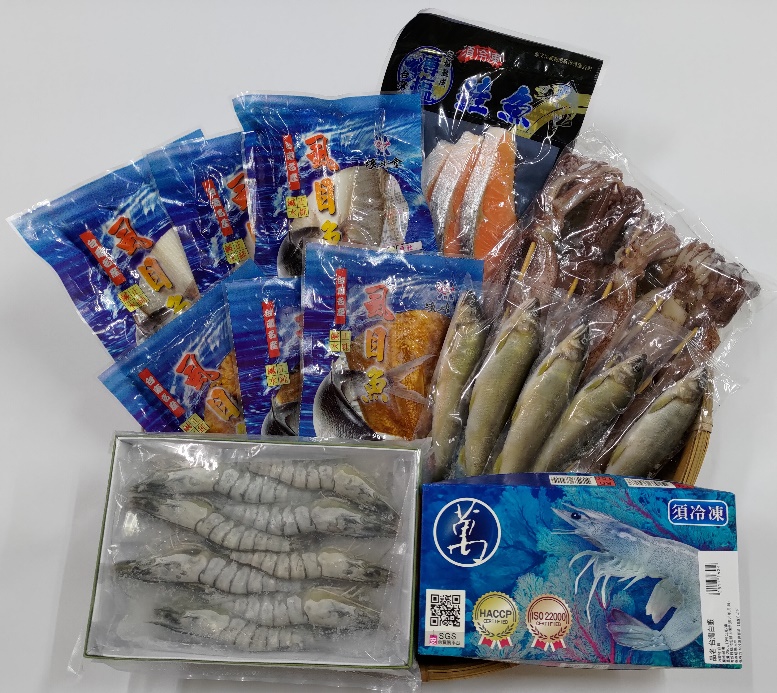 組合內容：魷魚串(130g±10%/串)*5串生鮮無刺虱目魚肚(160g/包)*3片蒲燒無刺虱目魚肚(150g/包)*3包薄鹽鮭魚半月切(300g±10%/包)*1包公香魚(80g±10%/尾)*5尾台灣白蝦(250g±10%/盒)*1盒(包冰率約10%)草蝦(580g±10%/盒)*1盒(包冰率約50%)組合內容：魷魚串(130g±10%/串)*5串生鮮無刺虱目魚肚(160g/包)*3片蒲燒無刺虱目魚肚(150g/包)*3包薄鹽鮭魚半月切(300g±10%/包)*1包公香魚(80g±10%/尾)*5尾台灣白蝦(250g±10%/盒)*1盒(包冰率約10%)草蝦(580g±10%/盒)*1盒(包冰率約50%)中秋專案價1,799元中秋專案價1,799元B：老饕吮指BBQ17件組B：老饕吮指BBQ17件組B：老饕吮指BBQ17件組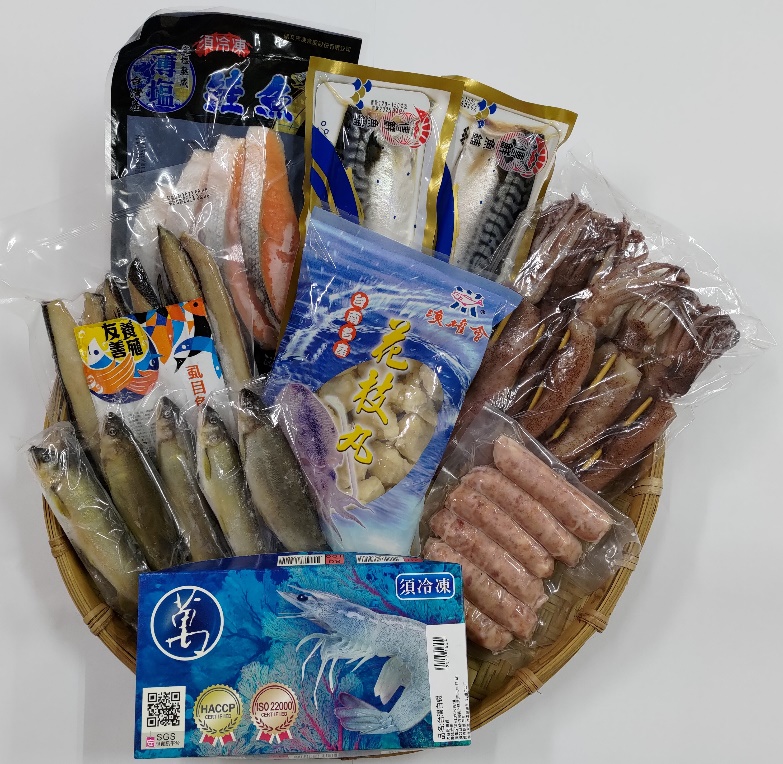 組合內容：魷魚串(130g±10%/串)*5串虱目魚香腸(300g/包)*1包薄鹽虱目魚魚嶺(300g/包)*1包薄鹽鯖魚(130g±10%/片)*2片薄鹽鮭魚半月切(300g±10%/包)*1包公香魚(80g±10%/尾)*5尾台灣白蝦(250g±10%/盒)*1盒 (包冰率約10%)花枝丸(600g/包)*1包中秋專案價1,399元C：個人獨享燒烤13件組C：個人獨享燒烤13件組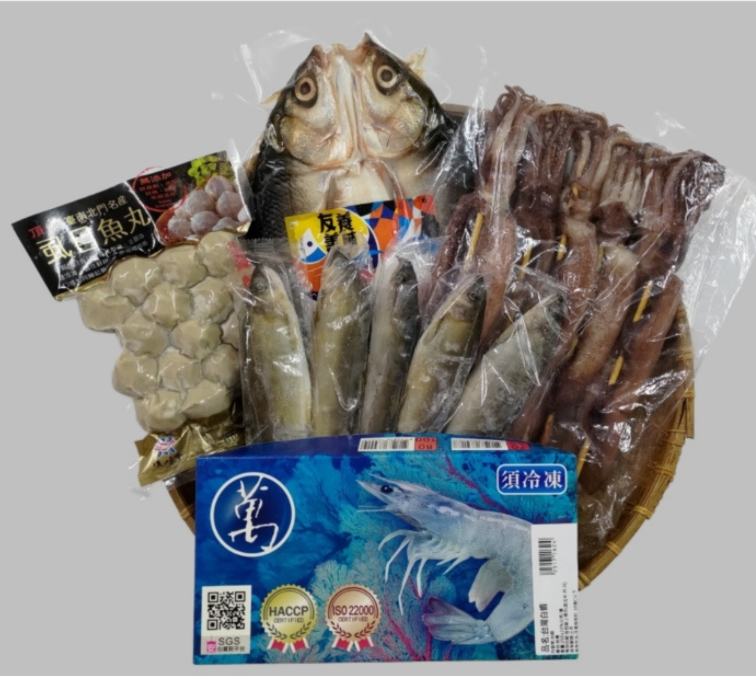 組合內容：魷魚串(130g±10%/串)*5串整尾去刺虱目魚(500g/尾)*1尾虱目魚丸(250g/包)*1包公香魚(80g±10%/尾)*5尾台灣白蝦(250g±10%/盒)*1盒 (包冰率約10%)中秋專案價999元訂購數量：  Ａ組：　　組 Ｂ組：　　組 Ｃ組：　　組訂購數量：  Ａ組：　　組 Ｂ組：　　組 Ｃ組：　　組訂購人姓名：市話：訂購人姓名：手機：收貨人姓名：　　　　　　　　同上市話：收貨人姓名：　　　　　　　　同上手機：收貨地址：收貨地址：希望到貨日期區間（星期日不到貨）：　　　月　　　　　　～　　　　　　日希望到貨日期區間（星期日不到貨）：　　　月　　　　　　～　　　　　　日注意事項：本專案最後出貨日為9月25日。出貨當天會以電話方式告知訂購人，但因年節物流貨量偏多，恐無法隔天到貨，敬請留意物流員電聯通知。如有任何疑問，歡迎撥打服務專線:(06)7860091～2，服務時間:週一至週五8:00-17:00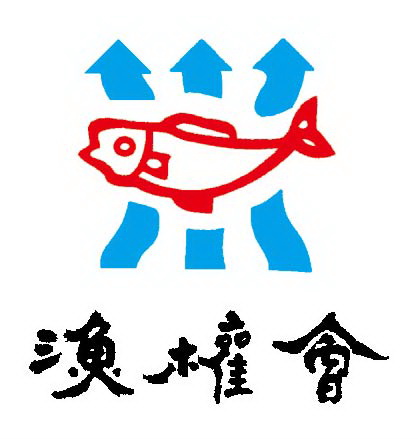 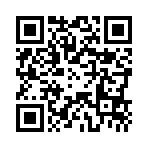            有限責任臺南市第一漁權會漁業生產合作社           地址:台南市北門區文山里溪底寮100之7號           電話: (06)7860091～2  傳真(06)7860093注意事項：本專案最後出貨日為9月25日。出貨當天會以電話方式告知訂購人，但因年節物流貨量偏多，恐無法隔天到貨，敬請留意物流員電聯通知。如有任何疑問，歡迎撥打服務專線:(06)7860091～2，服務時間:週一至週五8:00-17:00           有限責任臺南市第一漁權會漁業生產合作社           地址:台南市北門區文山里溪底寮100之7號           電話: (06)7860091～2  傳真(06)7860093